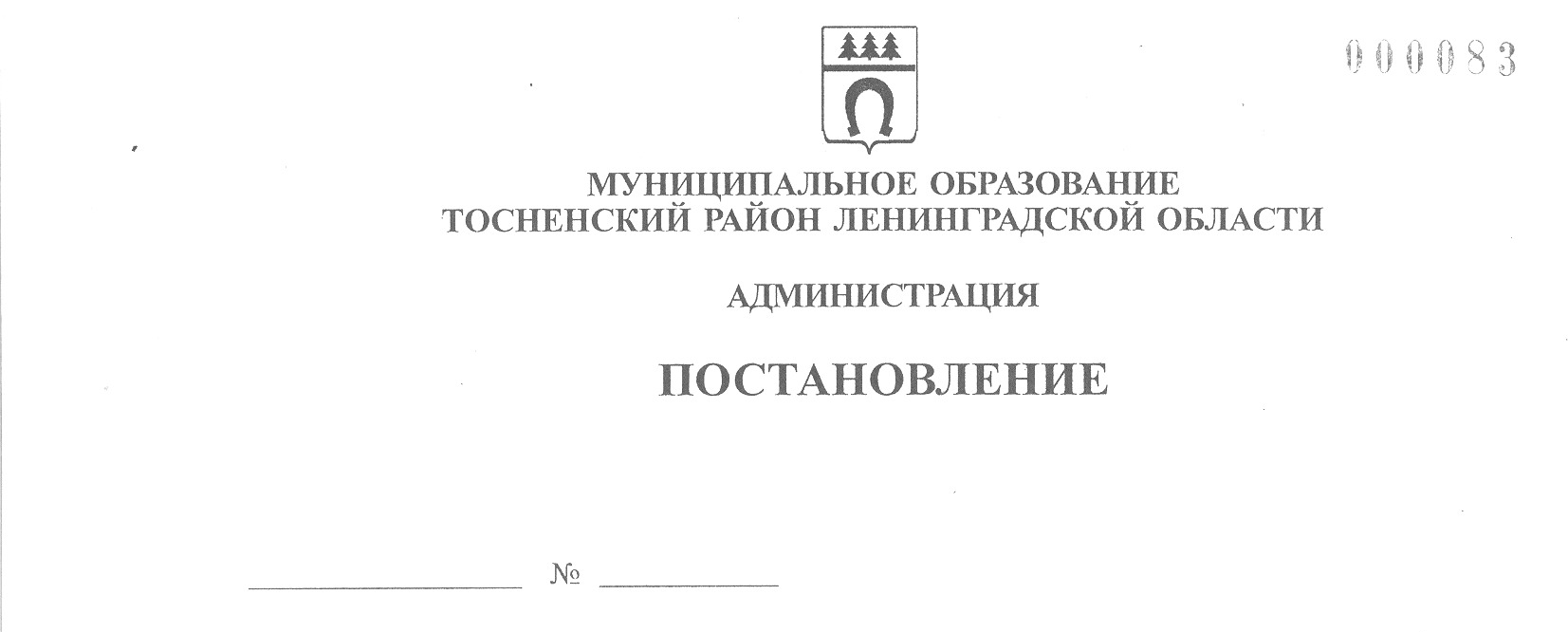 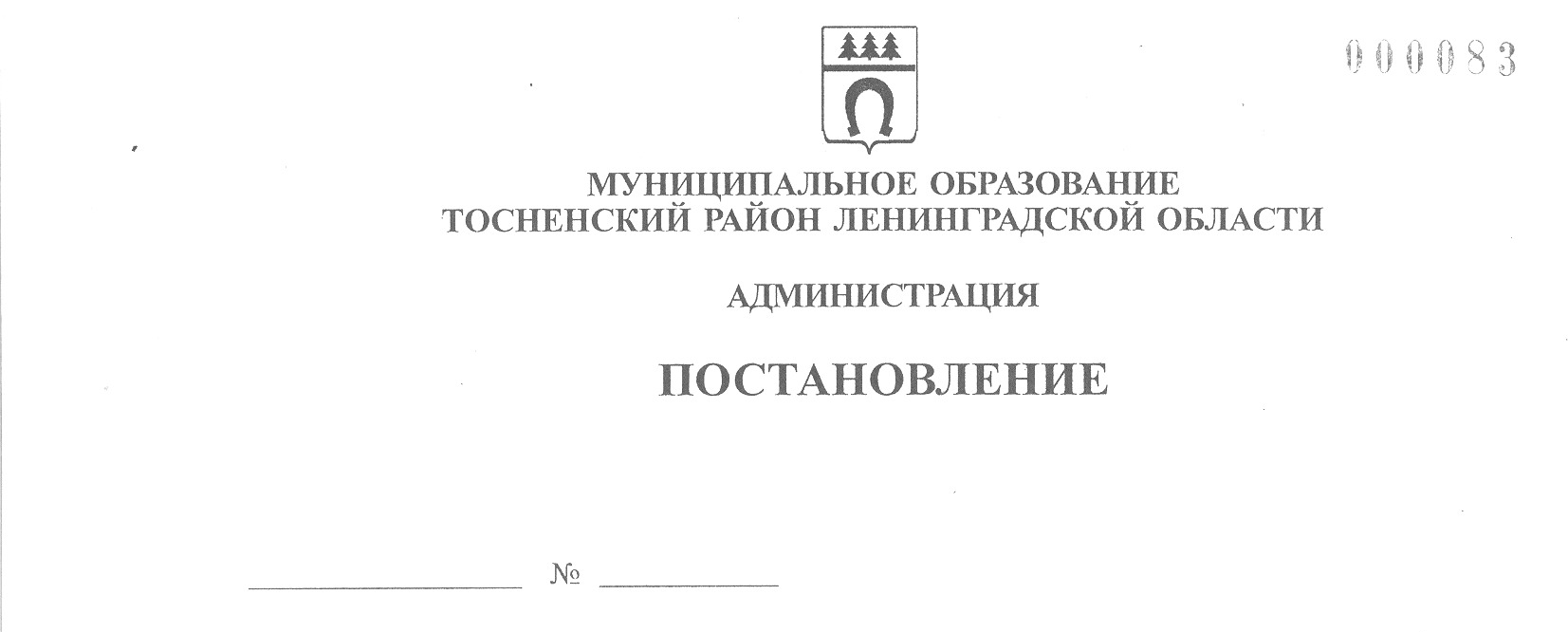     03.10.2021                    2313-паО введении режима Повышенная готовностьна территории Тосненского района Ленинградской области	В соответствии с Федеральным законом от 21.12.1994 № 68-ФЗ «О защите населения и территорий от чрезвычайных ситуаций природного и техногенного характера»,     постановлением Правительства Российской Федерации от 30.12.2003 № 794 «О единой государственной системе предупреждения и ликвидации чрезвычайных ситуаций»,       областным законом от 13.11.2003 № 93-оз (ред. от 29.12.2012) «О защите населения и территорий Ленинградской области от чрезвычайных ситуаций природного и техногенного   характера», Федерального закона от 06.10.2003 № 131-ФЗ «Об общих принципах организации местного самоуправления в Российской Федерации», в связи с аварией на магистральном водопроводе «Невский водопровод» Ду-1000мм с 12.00 02.10.2021 прекращена подача холодной воды, отопления и горячего водоснабжения по адресам: г. Никольское,   д. Пустынька, пгт Ульяновка, пгт Красный Бор, в целях обеспечения безопасности жизнедеятельности населения администрация муниципального образования Тосненский район Ленинградской областиПОСТАНОВЛЯЕТ:	1. Ввести с 03.10.2021 на территории муниципального образования Тосненский   район Ленинградской области режим «Повышенная готовность».	2. Отделу правопорядка и безопасности, делам ГО и ЧС администрации муниципального образования Тосненский район Ленинградской области:	2.1. Через ЕДДС МКУ «Центр Административно-хозяйственного обеспечения»   (далее – ЕДДС) организовать сбор и обобщение информации, выработку решений и предложений.	2.2. Через ЕДДС организовать взаимодействие с Центром управления кризисных ситуаций Главного управления МЧС России по Ленинградской области.	3. Председателю РАЙПО Поверенной Т.А. создать запас бутилированной питьевой воды. Быть готовыми организовать выдачу.	4. Директору МКУ «Управление зданиями, сооружениями и обеспечения внешнего благоустройства» Тосненского городского поселения Тосненского района Ленинградской области Барыгину М.Е. подготовить и по решению комиссии по предупреждению и ликвидации чрезвычайных ситуаций и обеспечению пожарной безопасности на территории муниципального образования Тосненский район Ленинградской области быть готовым выделить технику для обеспечения доставки бутилированной питьевой воды.2	5. ЕДДС МКУ «ЦА ХО»:	5.1. Провести оповещение населения.	5.2. Своевременно представлять донесения в ЦУКС Главного управления МЧС России по Ленинградской области по установленным формам 2, 3, 4 ЧС.	6. Рекомендовать председателю комитета образования администрации муниципального образования Тосненский район Ленинградской области Запорожской В.М.:	6.1. Организовать дистанционное обучение в общеобразовательных учреждениях Тосненского района Ленинградской области, расположенных на территории Никольского, Ульяновского и Красноборского городских поселений	6.2. Обеспечить работу дежурных групп в дошкольных образовательных учреждениях Тосненского района Ленинградской области, расположенных на территории Никольского, Ульяновского и Красноборского городских поселений.	7. Рекомендовать администрациям Никольского, Ульяновского и Красноборского городских поселений:	7.1. Организовать постоянное информирование населения поселений об обстановке с подачей холодной воды и указанием мест на территории населенных пунктов, где      размещаются автоцистерны с питьевой водой.	7.2. Контролировать соблюдение графика подачи питьевой воды.	7.3. Соместно с ПСЧ, расположенными на территории Тосненского района Ленинградской области, решить вопрос доставки технической воды в котельные.	7.4. Обеспечить доведение до ресурсоснабжающих организаций информации об   отсутствии услуги теплоснабжения и горячего водоснабжения в населенных пунктах      поселений.	8. Отделу правопорядка и безопасности, делам ГО и ЧС администрации муниципального образования Тосненский район Ленинградской области направить в пресс-службу комитета по организационной работе, местному самоуправлению, межнациональным и межконфессиональным отношениям администрации муниципального образования Тосненский район Ленинградской области настоящее постановление для обнародования    в порядке, установленном Уставом муниципального образования Тосненский район       Ленинградской области.	9. Пресс-службе комитета по организационной работе, местному самоуправлению, межнациональным и межконфессиональным отношениям администрации муниципального образования Тосненский район Ленинградской области:	9.1. Организовать оповещение населения и доведение информации через средства массовой информации, на сайте администрации и светодиодных экранах.	9.2. Организовать обнародование постановления в порядке, установленном Уставом муниципального образования Тосненский район Ленинградской области.	10. Контроль за исполнением постановления возложить на заместителя главы       администрации муниципального образования Тосненский район Ленинградской области по безопасности Цая И.А.
И. о. главы администрации                                                                                 И.Ф. ТычинскийСюткин Александр Васильевич, 8(81361)2160430 гв